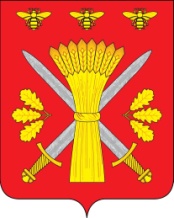 РОССИЙСКАЯ ФЕДЕРАЦИЯОРЛОВСКАЯ ОБЛАСТЬТРОСНЯНСКИЙ РАЙОННЫЙ СОВЕТ НАРОДНЫХ ДЕПУТАТОВРЕШЕНИЕ19 декабря 2013 года                                                                                       №249                               с.ТроснаПринято на двадцать втором заседании районного Совета народных депутатов четвёртого созываО внесении изменений в решение Троснянского районного Совета народныхдепутатов «О  бюджете Троснянскогомуниципального района  на 2013 годи на плановый период 2014-2015 годов» 	1. Внести  в решение Троснянского районного Совета народных депутатов № 175 от 18 декабря 2012 года  «О  бюджете муниципального района  на 2013 год и на плановый период 2014-2015 годов» ( в последней редакции от 03 декабря 2013 года №236) следующие изменения : 	1. Подпункты 1 и 2  пункта 1  изложить в следующей редакции : 		1)  общий объем  доходов  бюджета муниципального района в сумме 174713,5,0 тыс. рублей,          2) общий объем расходов бюджета муниципального района в сумме 175721,5  тыс. рублей.		2. Подпункт 4 пункта 1 изложить в следующей редакции :прогнозируемый дефицит бюджета муниципального района 1008,0 тыс. рублей в соответствии с приложением 1 к настоящему решению.		3.  в приложении 2 в соответствии с приложением 2 к настоящему решению;		4. в приложение 3 в соответствии с приложением 3 к настоящему решению		5.  в приложении 4 в соответствии с приложением 4 к настоящему  решению. 		6.  в приложении 5 в соответствии с приложением 5 к настоящему решению;  		7. распределить дотации на сбалансированность бюджетов сельских поселений в соответствии и приложением 6 к настоящему решению;    		8. распределить межбюджетные трансферты бюджетам поселений на выполнение передаваемых полномочий в соответствии с приложением 7 к настоящему решению;         2. Данное решение вступает в силу со дня  обнародования.Председатель районного Совета                                                      Глава районанародных депутатов                                                     В. И. Миронов                                                      В. И. Миронов